Συνεχίζονται οι Διαλέξεις «Ανακαλύπτω την Αρχαία Ελλάδα»Συνεχίζονται οι διαλέξεις αρχαιολογικού ενδιαφέροντος διακεκριμένων επιστημόνων με θέμα «Ανακαλύπτω την Αρχαία Ελλάδα», που συνδιοργανώνουν ο Δήμος Λαμιέων σε συνεργασία με το Μυκηναϊκό Ίδρυμα στο πλαίσιο του Εκπαιδευτικού Σεμιναρίου – Επιστημονικής Συνάντησης φοιτητών και επιστημόνων.Οι επόμενες δύο διαλέξεις, που θα πραγματοποιηθούν την Τετάρτη 19 Ιουνίου και ώρα 19.30 στην αίθουσα Αρχαίας Αγοράς της Δημοτικής Πινακοθήκης “Αλέκος Κοντόπουλος” είναι οι ακόλουθες:Αδριανός Ψύχας, υποψήφιος Διδάκτωρ του Πανεπιστήμιου Αθηνών: «Μέμνησο θανάτου: η Μυκηναϊκή ταφική αρχιτεκτονική ως πηγή μνήμης και συλλογικότητας»,Δημήτρης Κούσουλας,  υποψήφιος διδάκτορας του Πανεπιστήμιου της Βόννης: «Τὶς ἡ λιθοποιός αὕτη Μέδουσα ἡμῖν ἐστιν καὶ πόθεν... Γραμμή και χρώμα στην αρχαϊκή γλυπτική». Η είσοδος για το κοινό θα είναι ελεύθερη.
                                                                                     Από το Γραφείο Τύπου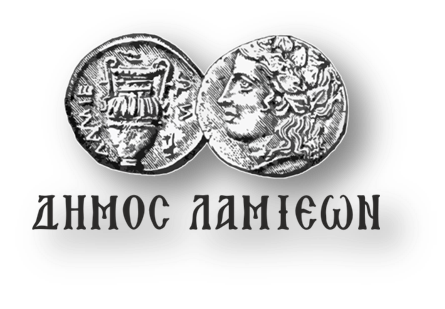              ΠΡΟΣ: ΜΜΕ                                                          ΔΗΜΟΣ ΛΑΜΙΕΩΝ                                           Γραφείο Τύπου                                                                                      & Επικοινωνίας                                                                                              Λαμία, 18/6/2019